KEMENTERIAN AGAMA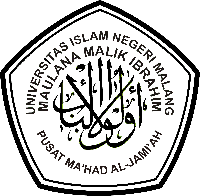 UNIVERSITAS ISLAM NEGERI MAULANA MALIK IBRAHIM MALANGPUSAT MA’HAD AL-JAMI’AHJl. Gajayana no 50 Dinoyo Malang Telp. (0341) 565418, Fax. (0341) 565418 email : msaa@uin-malang.ac.id, web: msaa.uin-malang.ac.idTATA TERTIB UJIAN AKHIR SEMESTER ITAHUN AKADEMIK 2015/2016PESERTA UJIAN Peserta ujian harus  masuk ruang sesuai dengan nama yang tercantum dalam presensi.Peserta wajib memakai:Mahasantri putra memakai jas almamater, kemeja putih, celana kain hitam, kopyah nasional dan bersepatu hitam (bukan sepatu sandal).Mahasantri putri memakai jas almamater, kemeja putih, rok kain hitam, kerudung putih dan bersepatu hitam (bukan sepatu sandal).Peserta yang tidak diperkenankan mengikuti ujian jika tidak memakai pakaian yang telah ditentukan panitia ujian.Peserta harus sudah hadir 15 menit sebelum ujian dimulai.Peserta membawa alat tulis sendiri, yang terdiri dari pensil 2B, bulpen, penghapus dll.Peserta tidak dibenarkan membuka kitab/buku catatan.Peserta tidak diperkenankan membawa dan mengaktifkan HP, laptop selama ujian berlangsung.Peserta yang datang terlambat diperkenankan mengikuti ujian tanpa diberi perpanjangan waktu.Peserta harus menandatangani presensi ujian.Peserta yang tidak menandatangani presensi maka dianggap tidak mengikuti ujian.Setelah batas waktu ujian selesai, peserta wajib mengumpulkan soal dan lembar jawaban ujian.Peserta tidak diperkenankan memberi bantuan jawaban kepada peserta yang lain. Bagi peserta yang melanggar dikenakan ketentuan sebagai berikut:Diberi peringatan oleh pengawas.Diambil lembar jawabannya dan tidak diperkenankan melanjutkan ujian.Malang, 10 Desember 2015a.n Mudir Ma’hadKetua Panitia,Dr. H. Syuhadak, MA NIP: 1970106 200501 1 001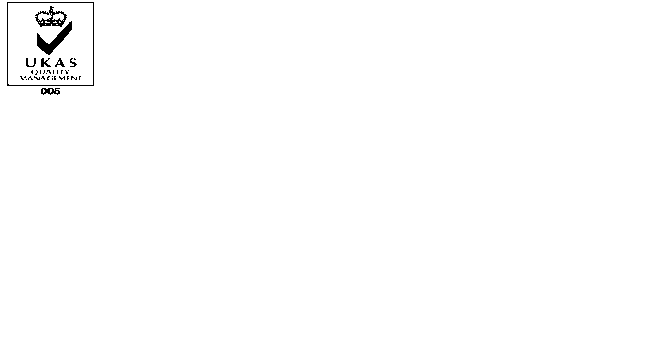 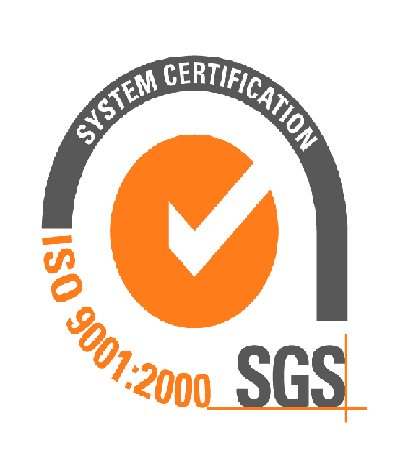 KEMENTERIAN AGAMAUNIVERSITAS ISLAM NEGERI MAULANA MALIK IBRAHIM MALANGPUSAT MA’HAD AL-JAMI’AHJl. Gajayana no 50 Dinoyo Malang Telp. (0341) 565418, Fax. (0341) 565418 email : msaa@uin-malang.ac.id, web: msaa.uin-malang.ac.idTATA TERTIB UJIAN AKHIR SEMESTER ITAHUN AKADEMIK 2015/2016PENGAWAS Pengawas hadir 30 menit sebelum ujian berlangsung.Tidak meninggalkan atau berada di luar ruangan selama ujian berlangsung.Jika tidak bisa hadir, harap menghubungi pengawas pengganti atau memberitahu kepada murobbiyah mabna.Mengecek daftar hadir dan tanda tangan peserta ketika ujian berlangsung.Mengisi berita acara .Peserta ujian yang datang terlambat, diperbolehkan mengikuti ujian sesuai dengan sisa waktu yang tersedia.Menjaga ketertiban dan ketenangan suasana peserta ujian.Memberi peringatan dan sanksi kepada peserta yang tidak mematuhi tata tertib ujian.Malang, 10 Desember 2015a.n Mudir Ma’hadKetua Panitia,Dr. H. Syuhadak, MA NIP: 1970106 200501 1 001